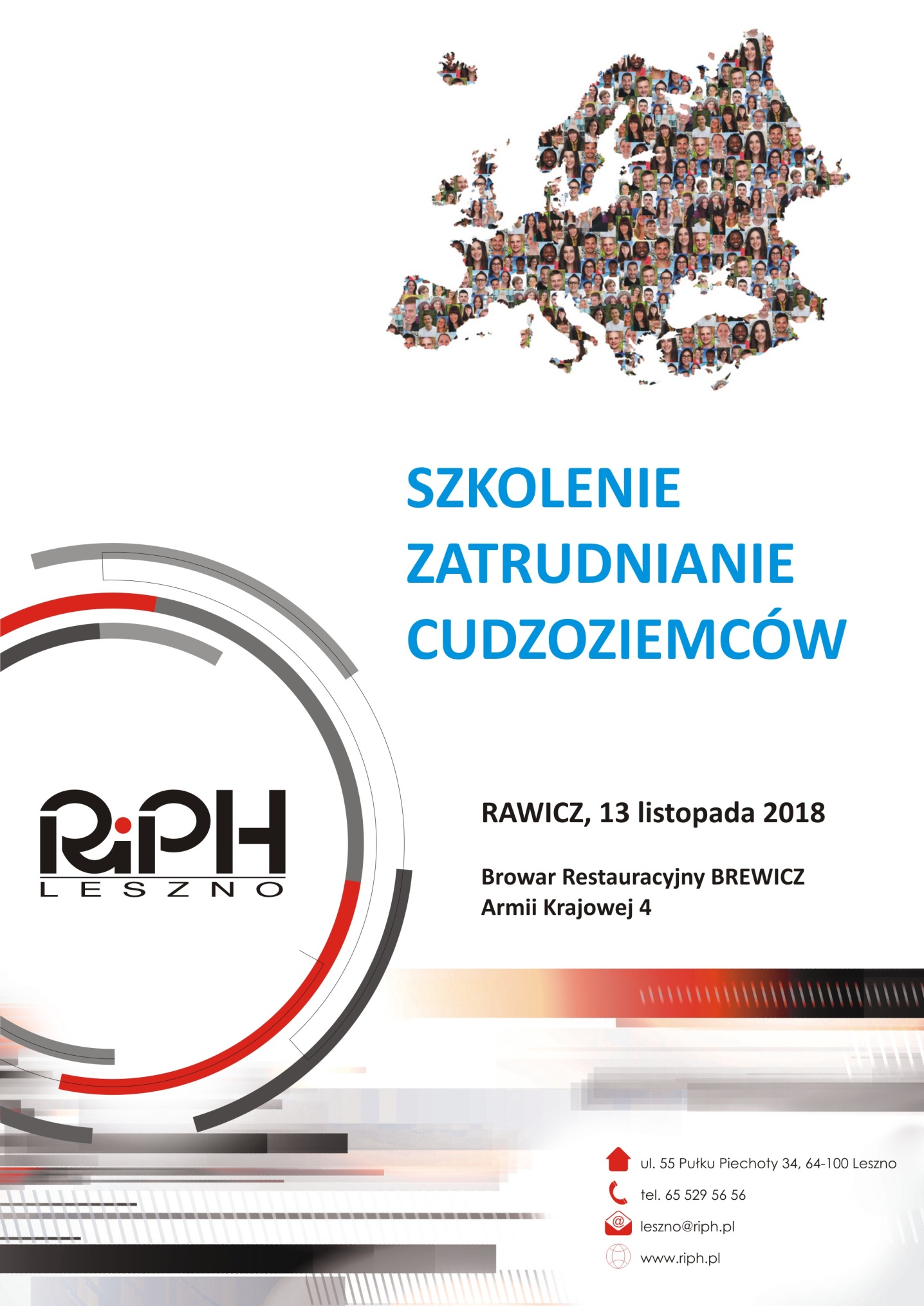 PROGRAM:Zagadnienia wstępne – zatrudnianie cudzoziemców w Polsce od 01.01.2018Tytuły pobytowe cudzoziemców:wpływ pobytu na zatrudnienie cudzoziemców,rodzaje tytułów pobytowych,instytucje wydające zgody na pobyt.Zatrudnienie na podstawie oświadczenia o powierzeniu wykonywania pracy:rejestracja oświadczenia,wymagane dokumenty,długość pracy,kogo można zatrudnić na podstawie oświadczenia.Zatrudnienie na podstawie zezwolenia na pracę:zezwolenie na prace sezonowąwymagane dokumenty,czas trwania zatrudnienia,jakich cudzoziemców można zatrudnić.zezwolenie wojewody:sposób postępowania,czas trwania zezwolenia,wymagane dokumenty.Rejestracja elektroniczna – prezentacja platformy praca.gov.plwykorzystanie i sposób działania profilu zaufanego w Internecie,podpis kwalifikowany,zalety korzystania z e-administracji.Opracowanie i prowadzenie:Absolwent Wydziału Nauk Społecznych UAM w Poznaniu, pracownik Publicznych Służb Zatrudnienia od 2007 r., praktyk w zakresie zatrudniania cudzoziemców w Polsce, tj. rejestracji oświadczeń                   o powierzeniu pracy oraz wydawania zezwoleń na zatrudnienie cudzoziemców w zakresie prac sezonowych. Od 6 lat prowadzi zajęcia i warsztaty z pracodawcami.Omówienie przykładów, odpowiadanie na pytania, wzory dokumentów.Data:  13 listopada 2018 roku, od godz. 9.00 do 15.00Miejsce szkolenia:  Browar Restauracyjny BREWICZ w Rawiczu, ul. Armii Krajowej 4Słuchacze otrzymają materiał szkoleniowy oraz zaświadczenie o udziale w szkoleniu. Koszt szkolenia: 240,00 zł brutto od osoby dla firm członkowskich płacących miesięcznie składkę w wysokości 20,00 i 40,00 zł 
220,00 zł brutto od osoby dla firm członkowskich płacących miesięcznie składkę w wysokości 60,00 i 80,00 zł
200,00 zł brutto od osoby dla firm członkowskich płacących miesięcznie składkę w wysokości 120,00 i 160,00 zł
280,00 zł brutto od osoby dla firm niezrzeszonych w Izbierachunek bankowy: BZ WBK S.A. 2 O/Leszno nr 25 1090 2125 0000 0005 5401 0218Zgłoszenia prosimy przesyłać za pośrednictwem formularza zgłoszeniowego dostępnego na stronie www.riph.pl  